Boy Scout Troop 97 Christmas Greens2023Swag 
Undecorated, overall length 18”				$16.00Medium Fancy Wreath  Mixed greens, berries, cones  12” frame, overall size 22”					$34.00Large Wreath  Mixed greens, 16” frame, overall size 26” 		$34.00Pick up Saturday, Dec. 2nd from 8:00 a.m. to 11:00 a.m. at the Annual Boy Scout Pancake Breakfast at Bryn Athyn Society Building.Cash and Checks made payable to BA Troop 97 are accepted methods of payment.Thank you for supporting our troop and our activities!	       Medium Fancy                    Large Plain		       Swag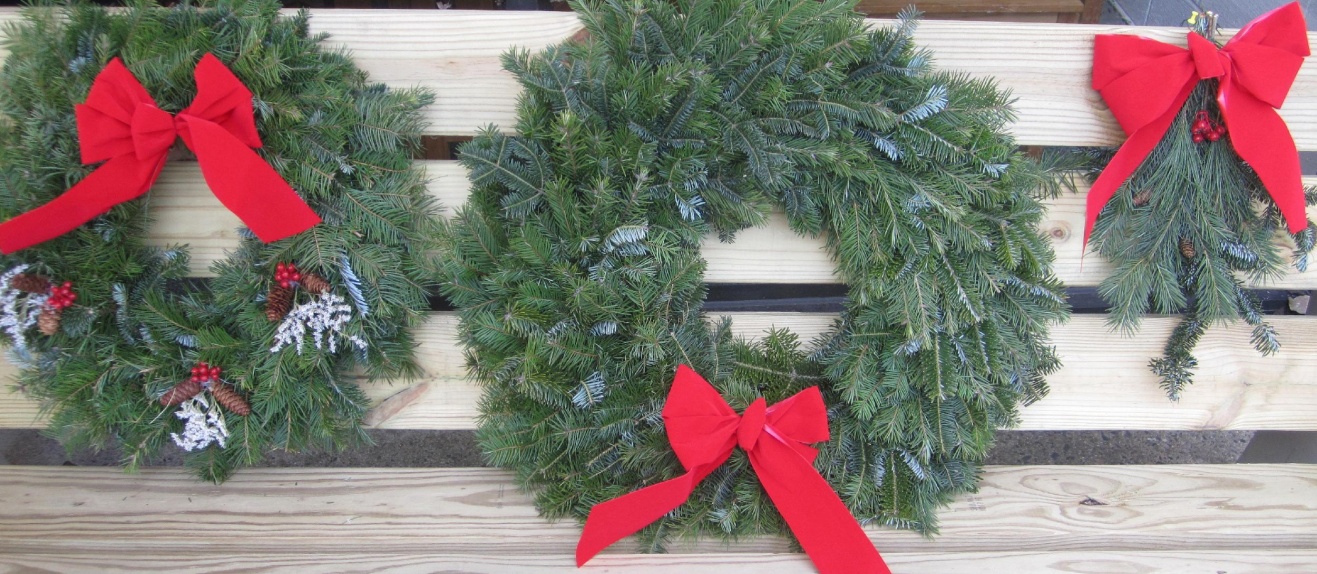 